На основу члана 19. Закона о родној равноправности („Службени гласник РС“ број 52/2021) и Правилника о изради и спровођењу плана управљања ризицима од повреде принципа родне равноправности ("Сл. гласник РС", бр. 67/2022), директорка Гимназије „Таковски устанак“ Горњи Милановац, донела је П Л А Н УПРАВЉАЊА РИЗИЦИМА ОД ПОВРЕДЕ ПРИНЦИПА РОДНЕ РАВНОПРАВНОСТИI УВОДРодна равноправност подразумева једнака права, одговорности и могућности, равномерно учешће и уравнотежену заступљеност жена и мушкараца у свим областима друштвеног живота, једнаке могућности за остваривање права и слобода, коришћење личних знања и способности за лични развој и развој друштва, једнаке могућности и права у приступу робама и услугама, као и остваривање једнаке користи од резултата рада, уз уважавање биолошких, друштвених и културолошки формираних разлика између мушкараца и жена и различитих интереса, потреба и приоритета жена и мушкараца приликом доношења јавних и других политика и одлучивања о правима, обавезама и на закону заснованим одредбама, као и уставним одредбама.Дискриминација на основу пола, полних карактеристика, односно рода, јесте свако неоправдано разликовање, неједнако поступање, односно пропуштање (искључивање, ограничавање или давање првенства), на отворен или прикривен начин, у односу на лица или групе лица, као и чланове њихових породица или њима блиска лица, засновано на полу, полним карактеристикама, односно роду у: политичкој, образовној, медијској и економској области; области запошљавања, занимања и рада, самозапошљавања, заштите потрошача (робе и услуге); здравственом осигурању и заштити; социјалном осигурању и заштити, у браку и породичним односима; области безбедности; екологији; области културе; спорту и рекреацији; као и у области јавног оглашавања и другим областима друштвеног живота.Непосредна дискриминација на основу пола, полних карактеристика, односно рода, постоји ако се лице или група лица, због њиховог пола, полних карактеристика, односно рода, у истој или сличној ситуацији, било којим актом, радњом или пропуштањем, стављају или су стављени у неповољнији положај, или би могли бити стављени у неповољнији положај.Посредна дискриминација на основу пола, полних карактеристика, односно рода, постоји ако, на изглед неутрална одредба, критеријум или пракса, лице или групу лица, ставља или би могла ставити, због њиховог пола, полних карактеристика, односно рода, у неповољан положај у поређењу са другим лицима у истој или сличној ситуацији, осим ако је то објективно оправдано законитим циљем, а средства за постизање тог циља су примерена и нужна.Дискриминација на основу пола, полних карактеристика, односно рода постоји ако се према лицу или групи лица неоправдано поступа неповољније него што се поступа или би се поступало према другима, искључиво или углавном због тога што су тражили, односно намеравају да траже заштиту од дискриминације на основу пола, односно рода, или због тога што су понудили или намеравају да понуде доказе о дискриминаторском поступању.Дискриминацијом на основу пола, полних карактеристика, односно рода, сматра се и узнемиравање, понижавајуће поступање, претње и условљавање, сексуално узнемиравање и сексуално уцењивање, родно заснован говор мржње, насиље засновано на полу, полним карактеристикама, односно роду или промени пола, насиље према женама, неједнако поступање на основу трудноће, породиљског одсуства, одсуства ради неге детета, одсуства ради посебне неге детета у својству очинства и материнства (родитељства), усвојења, хранитељства, старатељства и подстицање на дискриминацију као и сваки неповољнији третман који лице има због одбијања или трпљења таквог понашања.Дискриминација лица по основу два или више личних својстава без обзира на то да ли се утицај поједних личних својстава може разграничити је вишеструка дискриминација или се не може разграничити (интерсексијска дискриминација). Законом о родној равноправности уређује се појам, значење и мере политике остваривања и унапређења родне равноправности, као и врсте планских аката у области родне равноправности, надзор над применом закона и друга питања од значаја за остваривање и унапређење родне равноправности. Наведеним законом се уређују обавезе органа јавне власти, послодаваца и других социјалних партнера да интегришу родну перспективу у области у којој делују. Чланом 13. Закона о родној равноправности дефинисане су врсте планских аката, међу које спада и План управљања ризицима од повреде принципа равноправности. План управљања ризицима од повреде принципа родне равноправности представља гаранцију родне перспективе, уродњавања и уравнотежене заступљености полова у поступањима органа јавне власти, послодаваца, осигуравајућих друштава, политичких странака, синдикалних организација и других организација и удружења. Закон о родној равноправности препознао је 16 поља деловања, међу којима и деловање у области рада, запошљавања и самозапошљавања, те области образовања, васпитања, науке и технолошког развоја. У члану 27. до 35. и члану 37. Закона прецизирана је родна равноправност у областима из делокруга рада Гимназије „Таковски устанак“ у Горњем Милановцу (даље: Школа).МЕЂУНАРОДНИ АКТИ И ПРАВНИ ОСНОВ РЕПУБЛИКЕ СРБИЈЕ НА КОЈИМА СЕ ЗАСНИВА РОДНА РАВНОПРАВНОСТРепублика Србија је прихватила велики број међународних документа и интегрисала их у домаћи правни систем у циљу остваривања родне равноправности кроз националне законе и јавне политике. На глобалном нивоу, најзначајнији документ који се односи на спречавање дискриминације жена јесте Конвенција о спречавању свих облика дискриминације жена (тзв. CEDAW), коју је Република Србија ратификовала и о чијем спровођењу подноси периодичне извештаје Комитету Уједињених нација. Као чланица УН Република Србија се обавезала и на примену конвенција о људским правима, али на постизање циљева у специфичним областима. Процес европских интеграција такође подразумева усаглашавање националног законодавства са прописима, посебно директивама Европске уније, и у овој области, које се тичу једнаких шанси и недискриминације, као што су Директива 2006/54/ЕЗ о спровођењу принципа једнаких могућности за мушкарце и жене у погледу запошљавања и занимања, Директива Савета Европе 78/2000 о дискриминацији. Национално законодавство Републике Србије усаглашено је са конвенцијама Европске уније и Савета Европе (Декларација Савета Европе о једнакости мушкараца и жена као основном принципу демографије, Европска конвенција о људским правима и др.). Осим докумената који су усвојени са циљем примене међународних обавеза Република Србија гарантује равноправност жена и мушкараца и обавезује све државне органе да раде на оставривању равноправности жена и мушкараца.       МЕЂУНАРОДНИ АКТИ:Повеља Уједињених нација; Универзална декларација о људским правима (1948); Европска повеља о људским правима (1950); Међународни пакт о грађанским и политичким правима (1966); Међународни пакт о економским, социјалним и културним правима (1966); Конвенција о правима детета (1989) и протоколи уз конвенцију; Конвенција о правима особа са инвалидитетом (2006); Конвенција о спречавању свих облика дискриминације жена (тзв. CEDAW); УН Програм акције у односу на мало оружје и практичне мере за разоружање (ПоА); Резолуција СБУН – жене мир и безбедност 1325 (2000), 1820 (2008), 1888 (2009), 1889 (2009), 1906 (2010), 2016 (2013), 2122 (2013); Резолуција ГСУН 65/69 – Жене, разоружање, неширење и контрола оружја; Пекиншка декларација и Платформа за акцију (1995); Пекинг + 15 и Пекинг + 25 – Национални преглед о оствареном напретку у спровођењу пекиншке Декларације и Платформе за акцију; Програм Акције Међународне конференције о становништву и развоју (1994); Специјална сесија ГСУН: Жене 2000: Родна равноправност, развој и мир за 21 век (2000) – Миленијумска декларација УН A/Res/55/2 (2000); Директива Савета Европе 78/2000 о дискриминацији; Директива 2006/54/ЕЗ о спровођењу принципа једнаких могућности за мушкарце и жене у погледу запошљавања и занимања; Агенда 2030 – циљеви одрживог развоја A/RES/70/1 (2015); Eвропска конвенција за заштиту људских права и основних слобода и пратећи протоколи; Повеља ЕУ о основним правима 2016/c 202/025; Бечка декларација и програм деловања (1993);      ПРАВНИ ОКВИР РЕПУБЛИКЕ СРБИЈЕ:Устав Републике Србије, у основним одредбама гарантује равноправност жена и мушкараца и обавезује државу да води политику једнаких могућности (члан 15), забрањује непосредну и посредну дискриминацију по било ком основу или личном својству укључујући и пол (члан 21. став 3), прописује могућност предузимања посебних мера ради постизања пуне равноправности лица или групе лица које су у неједнаком положају са осталим грађанима (члан 21. став 4), гарантује једнакост пред законом (члан 21. став 1), једнаку законску заштиту (члан 21. став 2), заштиту пред судовима (члан 22. став 1), другим државним органима (члан 36. став 1) и међународним институцијама (члан 22. став 2), право на жалбу или друго правно средство против одлуке којом се одлучује о његовом праву или обавези (члан 36. став 2), право на правну помоћ (члан 67. став 1) од стране адвокатуре (члан 67. став 2) и службе правне помоћи у ЈЛС (члан 67. став 2) и упућује на законско регулисање бесплатне правне помоћи (члан 67. став 3), право на рехабилитацију и накнаду материјалне и нематеријалне штете проузроковане незаконитим или неправилним радом државног органа (члан 35. став 2), јемчи заштиту података о личности (члан 42), право азила (члан 57), слободу одлучивања о склапању брака, равноправност супружника, изједначава статус ванбрачне заједнице и брака у складу са законом (члан 62), гарантује равноправност родитеља у издржавању, васпитању и образовању деце (члан 65), јемчи слободу одлучивања о рађању (члан 63) и посебну заштиту мајки, трудница, деце и самохраних родитеља (члан 66) као и посебну здравствену заштиту трудница, мајки и самохраних родитеља са децом до седме године, која се финансира из јавних прихода (члан 68) и социјалну заштиту породице и запослених (члан 69).Закон о родној равноправности („Службени гласник РС“ број 52/21);Закон о изменама и допунама Кривичног законика („Службени гласник РС“ број 35/19);Закон о изменама и допунама Закона о забрани дискриминације („Службени гласник РС”, број 22/09);Закон о забрани дискриминације („Службени гласник РС“ број 22/09 и 52/21);Закон о спречавању насиља у породици („Службени гласник РС“ број 94/16);Закон о равноправности полова („Службени гласник РС“ број 104/09);II ОПШТИ ПОДАЦИ О ГИМНАЗИЈИ „ТАКОВСКИ УСТАНАК“УКУПАН БРОЈ ЗАПОСЛЕНИХ ПО ПОЛНОЈ СТРУКТУРИ УКУПАН БРОЈ РУКОВОДЕЋИХ  РАДНИХ МЕСТА ПО ПОЛНОЈ СТРУКТУРИУКУПАН БРОЈ ИЗВРШИЛАЧКИХ РАДНИХ МЕСТА ПО ПОЛНОЈ СТРУКТУРИ1.4.Структура запослених установе према стеченом нивоу образовања  Структура запослених према годинама старости Чланови Школског одбораГимназија „Таковски устанак“ своју активност обавља на територији Републике Србије.Циљеви рада Установе су:развој кључних компетенција неопходних за даље образовање и активну улогу грађанина за живот у савременом друштву;самостално доношење одлука о избору професије и даљег образовања;свест о важности здравља и безбедности, укључујући и безбедност и здравље на раду;оспособљабање за самостално решавање проблема, комуникацију и тимски рад;поштовање расне, националне, културне, језичке, верске, родне, полне и узрасне равноправности, толеранције и уважавања личности;развој мотивације, самоиницијативе и способности изражавања сопственог мишљења; да наши ученици постану узор новим генерацијама и да доносе праве одлуке којима ће променити свет.Органи школе су:Школски одбор (орган управљања)Савет родитеља (саветодавни орган)Директор школе (орган руковођења)Стручни органи (наставничко веће, одељенско веће, стручна већа за области предмета, стручни активи за развојно планирање и за развој школског програма и други стручни активи и тимови)Педагошки колегијум.РОДНО ОСЕТЉИВА СТАТИСТИКАДа би се добро разумеле потребе за остваривањем родне равноправности неопходна је постојање родно осетљиве статистике, родно разврстаних података и родних индикатора. То су кључни алати за формулисање, примену, надзирање, евалуацију и ревизију циљева на свим нивоима друштвеног деловања. Родно осетљива статистика обезбеђује податке за креирање и ревизију политике и програма организација како не би производиле различите ефекте на жене и мушкарце. Поред тога, она обезбеђује веродостојне податке о стварним ефектима политика и програма на животе жена и мушкараца. Школа редовно евидентира податке о полу запослених и ученика.III ОБЛАСТИ И ПРОЦЕСИ КОЈИ СУ РИЗИЧНИ ЗА ПОВРЕДУ ПРИНЦИПА РОДНЕ РАВНОПРАВНОСТИОбласти и процеси у функционисању установе у којима може доћи до повреде принципа родне равноправности су: Избор чланова Савета родитеља;Избор чланова Школског одбора;Запошљавање.У школи не постоје принципи или мере којима се мање заступљеном полу обезбеђује активно учешће у саставу и раду органа управљања и не издвајају се средства за унапређење родне равноправности.Без обзира на непостојање мера или принципа у спровођењу родне равноправности у установи у претходном периоду није било узнемиравања, полног узнемиравања, посредне или непосредне дискриминације, као ни судских спорова из ове области.Мере које су предвиђене Планом управљања ризицима су у циљу унапређења до потпуне примене принципа родне равноправности.3.1. МЕРЕ ЗА ОСТВАРИВАЊЕ И УНАПРЕЂИВАЊЕ РОДНЕ РАВНОПРАВНОСТИМере за остваривање и унапређивање родне равноправности се деле на опште и посебне мере. Опште мере се доносе након друштвеног дијалога и широког друштвеног консензуса, док се посебне мере доносе појединачно, на нивоу организације.       3.2. ОПШТЕ МЕРЕ:Опште мере за остваривање и унапређивање родне равноправности јесу законом прописане мере којима се забрањује дискриминација на основу пола, односно рода, или налаже одговарајуће поступање ради остваривања родне равноправности. Опште мере обухватају и мере утврђене другим актима (декларације, резолуције, стратегије и сл), чији је циљ остваривање родне равноправности. 3.3. ПОСЕБНЕ МЕРЕ: Посебне мере за остваривање и унапређивање родне равноправности (у даљем тексту: посебне мере) су активности, мере, критеријуми и праксе у складу са начелом једнаких могућности којима се обезбеђује равноправно учешће и заступљеност жена и мушкараца, посебно припадника осетљивих друштвених група, у свим сферама друштвеног живота и једнаке могућности за остваривање права и слобода.Посебне мере, у складу са општим мерама прописаним Законом, одређује и спроводи Установа.Приликом одређивања посебних мера морају се уважавати различити интереси, потребе и приоритети жена и мушкараца, а посебним мерама мора се обезбедити: 1) право жена, девојчица и мушкараца на информисаност и једнаку доступност политикама, програмима и услугама; 2) примена уродњавања и родно одговорног буџетирања у поступку планирања, управљања и спровођења планова, пројеката и политика; 3) промовисање једнаких могућности у управљању људским ресурсима и на тржишту рада; 4) уравнотежена заступљеност полова у управним и надзорним телима и на положајима; 5) уравнотежена заступљеност полова у свакој фази формулисања и спровођења политика родне равноправности; 6) употреба родно сензитивног језика како би се утицало на уклањање родних стереотипа при остваривању права и обавеза жена и мушкараца; 7) прикупљање релевантних података разврстаних по полу и њихово достављање надлежним институцијама.Посебне мере примењују се док се не постигне циљ због којег су прописане. 3.4.ВРСТЕ ПОСЕБНИХ МЕРА Врсте посебних мера су: 1) мере које се одређују и спроводе у случајевима осетно неуравнотежене заступљености полова; 2) подстицајне мере, којима се дају посебне погодности или уводе посебни подстицаји у циљу унапређења положаја и обезбеђивања једнаких могућности за жене и мушкарце у свим областима рада Установе ; 3) програмске мере, којима се операционализују програми за остваривање и унапређење родне равноправности. 3.5. ПОЛИТИКА ЈЕДНАКИХ МОГУЋНОСТИ Политика једнаких могућности подразумева: 1) равноправно учешће жена и мушкараца у свим фазама планирања, припреме, доношења и спровођења одлука које утичу на положај жена; 2) узимање у обзир различитих интереса, потреба и приоритета жена и мушкараца приликом доношења јавних и других политика и одлучивања о правима, обавезама и на закону заснованим интересима; 3) предузимање мера којима се обезбеђује једнака полазна тачка за остваривање принципа једнаких могућности за лица, односно групе лица која се налазе у неједнаком положају по основу пола, полних карактеристика, односно рода, посебно припадника осетљивих друштвених група. Не постоје, нити било којим општим актом Установе , могу да буду прописана истоветна радна места, са различитом нето платом која се исплаћује запосленом за пуно радно време, према полној структури. Не постоје, нити било којим општим актом Установе , може да буде прописана оправдана потреба прављења разлика по полу.Време за увођење мере: Континуирано.Престанак спровођења мере: Мере су трајне тј. нема временско ограничење и спроводиће се од дана усвајања Плана управљања ризицима.3.6. ПОДСТИЦАЈНЕ МЕРЕПодстицајне мере представљају мере којима се дају посебне погодности или уводе посебни подстицаји у циљу унапређења положаја и обезбеђивања једнаких могућности за жене и мушкарце у свим областима рада Школе. Школа услед потребе за остваривање и унапређење родне равноправности доноси следећу подстицајну меру: Предлагање једнаког броја мушкараца и жена у саветодавне органе и органе управљања и руковођења, како би се трајно обезбедила равноправност у управљачкој структури.             Време за увођење мере: почетак примене Плана управљања ризицима од повреде принципа родне равноправности.             Престанак спровођења мера: кад се испуни план.3.7. ПРОГРАМСКЕ МЕРЕОвим мерама се персонализују програми за остваривање и унапређење родне равноправности.Школа, због унапређења родне равноправност, доноси следеће програмске мере: Имплементација родно осетљивог језика у интерним документима;Похађање обука, семинара и конференција у вези са родном равноправношћу за запослене и чланове светодавних органа и органа управљања;Успостављање сарадње са државним органима и организацијама цивилног друштва.           Подстицајне и програмске мере се доносе у циљу унапређења родне равноправности у установи.           Израдом Плана управљања ризицима и спровођењем мера које су у њему наведене Школа ће настојати да спречава могућности да дође до повреде принципа родне равноправности и свести их на минимум.              3.7.1. Мера 1. Имплементација родно осетљивог језика у интерним документима          Недоследна употреба женског рода када означавамо жене које обављају одређена занимања или јавне функције није питање граматичке правилности, имајући у виду да је употреба женског рода неопходна. Стога је питање употребе језика родне равноправности питање свести о важности друштвене једнакости мушкараца и жена.            Разлог за увођење мере:            У интерним документима Установе није присутан родно осетљив језик. Сва документација се води граматички у мушком роду и подразумева природно мушки и женски род лица на које се односе.            Време увођења мере:            Почетак примене Плана управљања ризицима од повреде принципа родне равноправности.           Начин спровођења и контрола спровођења мере:           Лице задужено за спровођење мера из родне равноправности ће вршити контролу свих интерних докумената, у складу са Приручником за употребу родно осетљивог језика, који је објављен на интернет страници Координационог тела за родну равноправност Владе Републике Србије.            Престанак спровођења мере:             Мера имплементације родно осетљивог језика је трајна.            3.7.2. Мера 2: Похађање обука, семинара и конференција за запослене, лица која се налазе у саветодавним органима, органима управљања и руковођења.              Разлог за увођење мере:             Стицање знања и весштина у пуној примени принципа родне равноправности у установи.              Време увођења мере:              Почетак примене Плана управљања ризицима од повреде принципа родне равноправности .             Начин спровођења и контрола спровођења мере:             Знања и вештине стечене на обукама, семинарима и конференцијама примењиваће се у раду приликом: утврђивања програмских циљева и начела програма рада;израде општих и посебних аката.Престанак спровођења мере:Мера похађања обука семинара и конференција на тему родне равноправности је трајне природе тј. нема временско ограничење. IV ПОДАЦИ О ЛИЦИМА ОДГОВОРНИМ ЗА СПРОВОЂЕЊЕ МЕРА ИЗ ПЛАНА УПРАВЉАЊАРИЗИЦИМА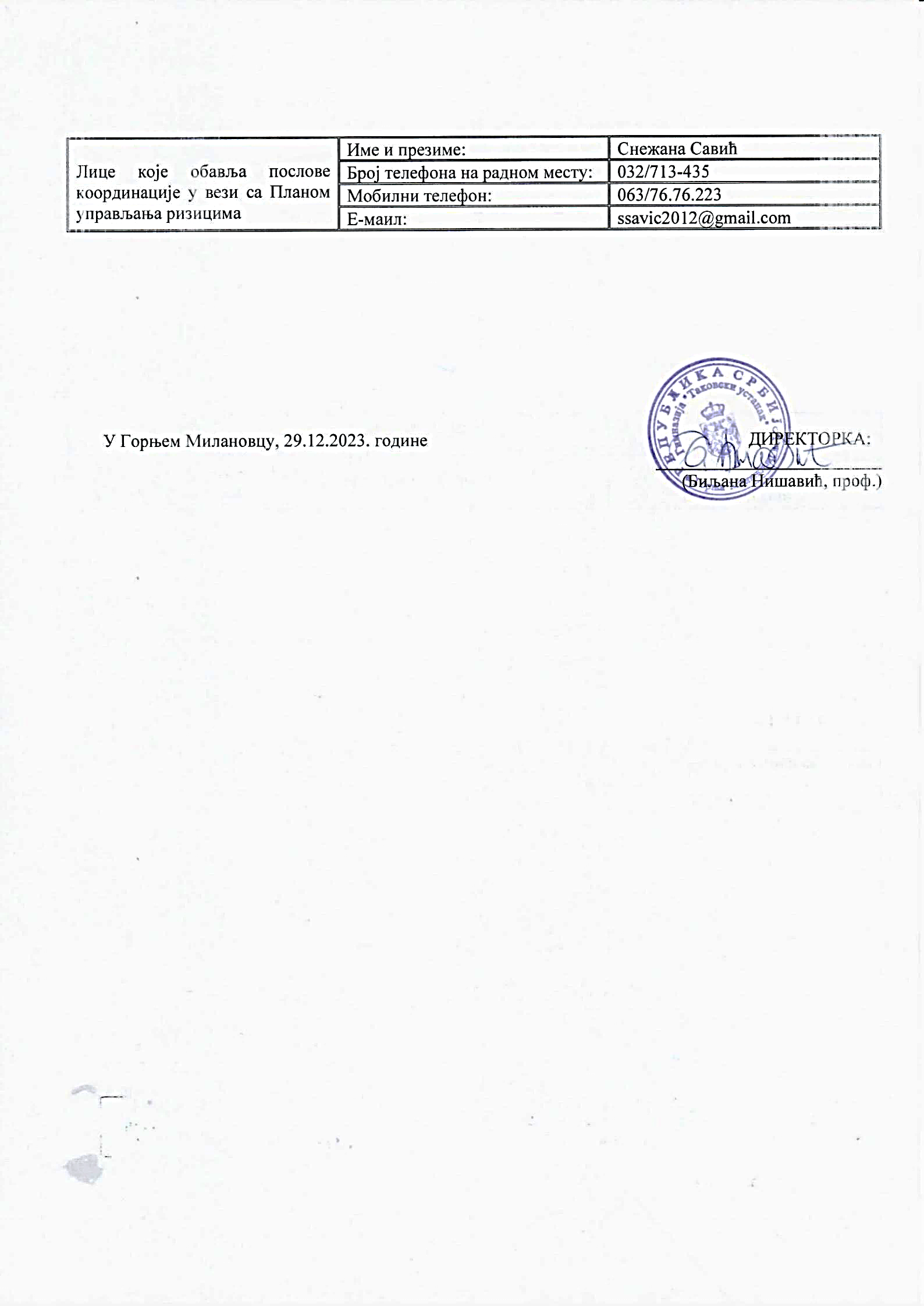 Назив послодавца:Гимназија „Таковски устанак“Седиште послодавца:Горњи Милановац, Милоша Великог 11Порески идентификациони број (ПИБ):102291724Број и датум решења о упису у Регистар привредних субјеката:Ус. 154/73 од 25.12.1973. године Окружни привредни суд у КрагујевцуМатични број:0717794107177941Шифра делатности послодавца:8531-опште средње образовање8531-опште средње образовањеУкупан број запослених на да 1.09.2023. године5353Број запослених разврстан по полној структури:Ж-41М-12Укупан број руководећих радних места:11Број руководећих радних места разврстан по полној структуриЖ-1М-0Укупан број извршилачких радних места:5353Број извршилачких радних места разврстан по полној структури:Ж-41М-12Број истоветних радних места, према општем акту послодавца, на којима су истовремено запослена оба пола, а постоји разлика у висини нето зарада:Нема разлике у зарадиНема разлике у зарадиУкупан број запослених који ће бити упућени на стручно усавршавање или обуку у 2022/2023 години, према полној структури запослених:    Ж-30М-10Укупан број планираних за примање у радни однос у 2022/2023 години, према полној структури:Пријем у радни однос није условљен полном структуромПријем у радни однос није условљен полном структуромБрој жена које ће се вратити на рад у 2023/2024. години, а које су користиле породиљско одсуство:00Број радних места, према општем акту, за која постоји оправдана потреба прављења разлика по полу, у складу са законом којим се уређује рад (радна места која се по природи посла везују за одређени пол):Нема радних места за која постоји оправдана потреба прављења разлике према полуНема радних места за која постоји оправдана потреба прављења разлике према полуПун  назив Установе  Гимназија „Таковски устанак“Седиште32300 Горњи МилановацАдресаМилоша Великог бр.11ПИБ102291724Матични број07177941Регистарски број6128502762Шифра  делатности8531-опште средње образовањеНашив пословне банке:Управа за јавна плаћања  Гор. Милановац  Жиро рачун установе:840-663660-73032/711-180032/713-435032/711-180gimnaziijagm140@gmail.comwww.gimnazijagm.edu.rsИме и презиме овлашћеног лица   Биљана Нишавић, проф. Укупно 53-100%Укупно 53-100%мушкарциЖене13-24%42-76%Укупно 1-100%Укупно 1-100%мушкарциЖене0-%1-100%Укупно 54-100%Укупно 54-100%мушкарциЖене13-24%41-76%Основна школаОсновна школаСредња школаСредња школаВиша школаВиша школаФакултетФакултетДоктор наукаДоктор наукаМЖМЖМЖМЖМЖукупно012410936//укупно1166114545//укупно53535353535353535353Старосна структураСтаросна структураСтаросна структураСтаросна структураСтаросна структураСтаросна структураСтаросна структураСтаросна структураСтаросна структураСтаросна структура18-3018-3031-4031-4041-5041-5051-6051-60Преко 61Преко 61МЖМЖМЖМЖМЖУКУПНО1049617/1312УКУПНО1113132323131333Школска 2023/24. годинаШколска 2023/24. годинаУкупно 9-100%Укупно 9-100%МушкарциЖене3-33%6-67%Подаци о одговорном лицуИме и презимеБиљана НишавићПодаци о одговорном лицуБрој телефона на радном месту032/711-180Подаци о одговорном лицуМобилни телефон066/90.79.739Подаци о одговорном лицуЕ-маил:gimnazijagm140@gmail.com